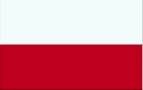 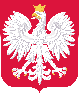 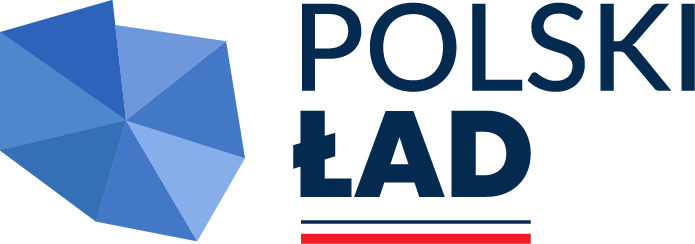 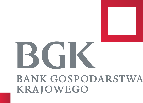 Załącznik nr 4 do SWZOŚWIADCZENIE  WYKONAWCY /WYKONAWCY  WSPÓLNIE  UBIEGAJĄCEGO  SIĘ  O  UDZIELENIE  ZAMÓWIENIAuwzględniające przesłanki wykluczenia z art. 7 ust. 1 ustawy o szczególnych rozwiązaniach w zakresie przeciwdziałania wspieraniu agresji na Ukrainę oraz służących ochronie bezpieczeństwa narodowegoskładane na podstawie art. 125 ust. 1 Prawa zamówień publicznychDotyczy postępowania o udzielenie zamówienia publicznego Nr RR.271.1.1.2023 prowadzonego w trybie podstawowym z możliwością negocjacji zgodnie z przepisami ustawy z dnia 11 września 2019 r. – Prawo zamówień publicznych (tekst jedn. Dz.U. z 2022 r. poz. 1710 ze zm.), którego przedmiotem są roboty budowlane realizowane w formule zaprojektuj i wybuduj pn. Przebudowa dróg w SiedliskachJa/My, niżej podpisany/i …………………………………………………………………………………………………działając w imieniu i na rzecz: ........................................................................................................................................................(pełna nazwa Wykonawcy/Wykonawców wspólnie ubiegających się).........................................................................................................................................................(adres siedziby Wykonawcy/Wykonawców wspólnie ubiegających się)OŚWIADCZENIA DOTYCZĄCE PODSTAW WYKLUCZENIA:Oświadczam, że nie podlegam wykluczeniu z postępowania na podstawie 
art. 108 ust. 1 Prawa zamówień publicznych (pkt. 2.8.1. SWZ).Oświadczam, że nie podlegam wykluczeniu z postępowania na podstawie 
art. 109 ust. 1 pkt 1), 4) i 7) Prawa zamówień publicznych (pkt. 2.8.3. SWZ).Oświadczam, że zachodzą w stosunku do mnie podstawy wykluczenia z postępowania na podstawie art. …………. Prawa zamówień publicznych (podać mającą zastosowanie podstawę wykluczenia spośród wymienionych w art. 108 ust. 1 pkt 1, 2 i 5 lub art. 109 ust. 1 pkt 4 i 7 Prawa zamówień publicznych). Jednocześnie oświadczam, że w związku z ww. okolicznością, na podstawie art. 110 ust. 2 Prawa zamówień publicznych podjąłem następujące środki naprawcze i zapobiegawcze: ………………………………………………………………………………………………………………………………………………………………………………………………Oświadczam, że nie zachodzą w stosunku do mnie przesłanki wykluczenia z postępowania na podstawie art. 7 ust. 1 ustawy z dnia 13 kwietnia 2022 r. o szczególnych rozwiązaniach w zakresie przeciwdziałania wspieraniu agresji na Ukrainę oraz służących ochronie bezpieczeństwa narodowego (Dz. U. poz. 835). ...................................... , dnia …..............................Dokument musi być złożony pod rygorem nieważnościw postaci elektronicznej podpisany kwalifikowanym podpisem elektronicznym, podpisem zaufanym lub podpisem osobistym